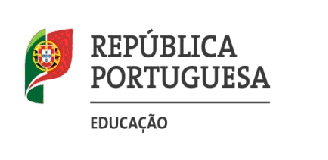 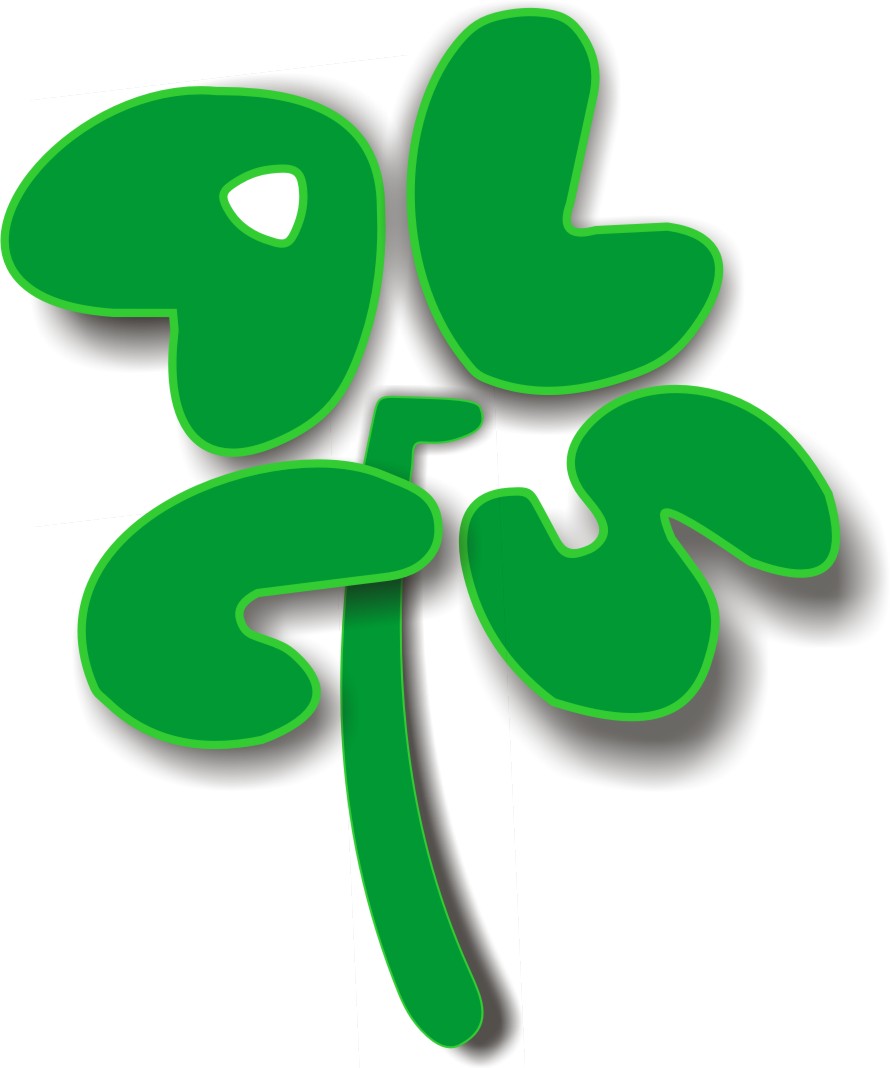 Tópicos para Reflexão Crítica- Nome do /a Formando/a- Nome da ação de formação- Modalidade e duração da ação de formação- Data e local de realização- Nome do/a Formador/aMotivação/ expetativas para a frequência da ação de formaçãoBreve reflexão crítica sobre o decorrer da ação:2.1- Conteúdos mais relevantes para o seu desempenho profissional2.2- Trabalhos realizados, individualmente e/ou em grupo, nas sessões presenciais (e não presenciais no caso das Oficinas e Projetos)2.3- Aspectos mais positivos da formação2.4 - Aspectos mais negativos2.5 – Outros tópicos que considere relevantesAplicabilidade da formação recebida, no seu contexto profissionalConsecução das expectativas iniciaisSugestões / conclusões________________________________Nome/assinatura do FormandoNota Importante: No caso de se tratar da modalidade de Oficina de Formação ou de Projecto, anexar o registo do trabalho realizado nas sessões de trabalho autónomoO Director do CFAE Albufeira Lagoa e SilvesSilvério Conceição